اللجنة الحكومية الدولية المعنية بالملكية الفكرية والموارد الوراثية والمعارف التقليدية والفولكلورالدورة الثامنة والعشرونجنيف، من 7 إلى 9 يوليو 2014مشروع برنامج الدورة الثامنة والعشرينوثيقة من إعداد الأمانةاستجابة لطلب اللجنة الحكومية الدولية المعنية بالملكية الفكرية والموارد الوراثية والمعارف التقليدية والفولكلور ("اللجنة") بتعميم مشروع برنامج عمل مقترح، تحتوي هذه الوثيقة على مشروع برنامج العمل المقترح للدورة الثامنة والعشرين للجنة. ويكتسي مشروع البرنامج طابعا إرشاديا فقط، ذلك أن التنظيم الفعلي لعمل اللجنة يبقى في عهدة الرئيس وأعضاء اللجنة وفقا للنظام الداخلي.[نهاية الوثيقة]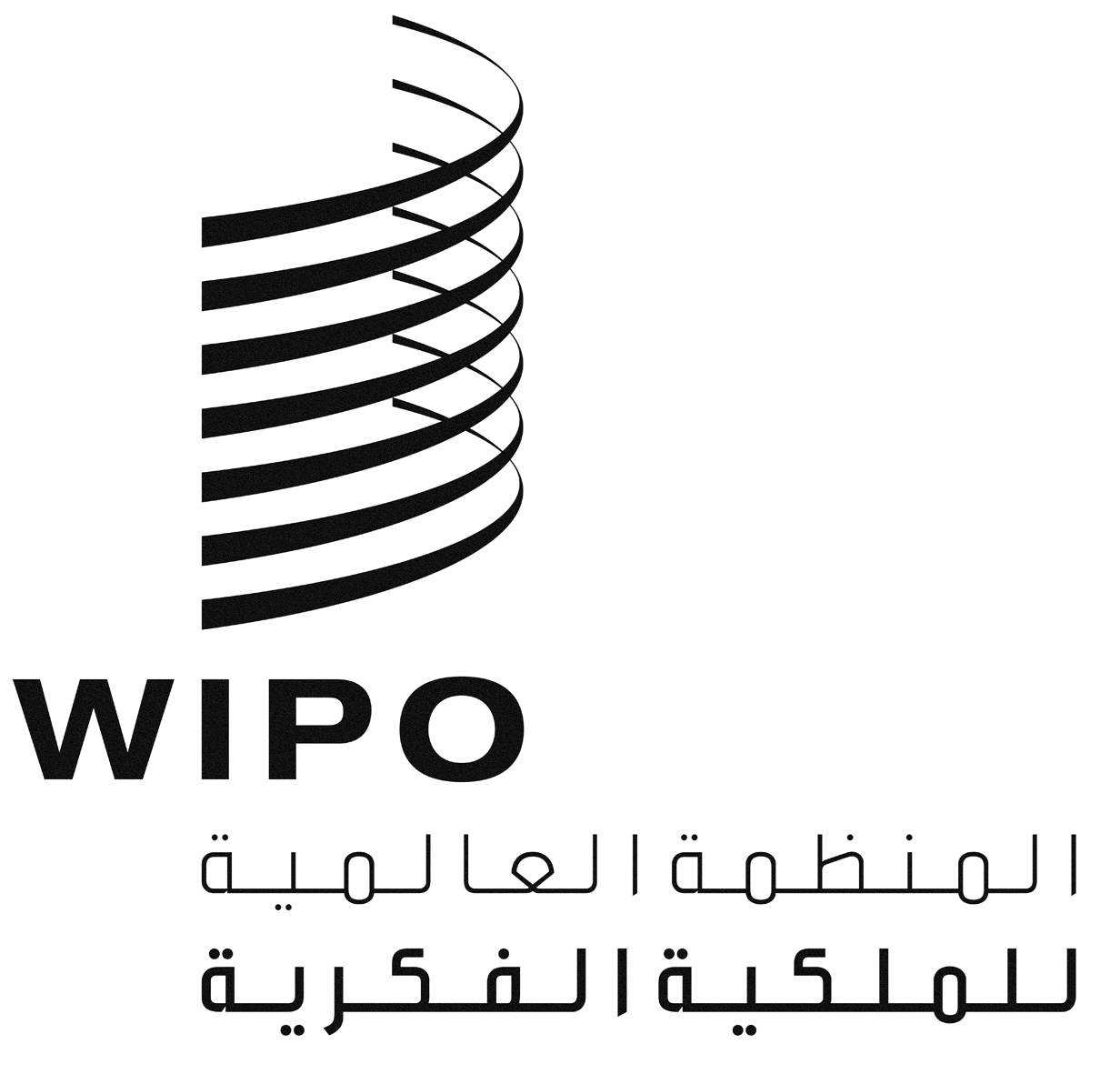 AWIPO/GRTKF/IC/28/INF/3WIPO/GRTKF/IC/28/INF/3WIPO/GRTKF/IC/28/INF/3الأصل: بالإنكليزيةالأصل: بالإنكليزيةالأصل: بالإنكليزيةالتاريخ: 1 مايو 2014التاريخ: 1 مايو 2014التاريخ: 1 مايو 2014الأحد 6 يوليو 2014ابتداء من الساعة 14:00منتدى السكان الأصليين الاستشارييحضره ممثلون عن المنظمات التي تمثل الجماعات الأصلية. وهو ليس جلسة رسمية من جلسات اللجنة أو اجتماعا رسميا من اجتماعات الويبو، لكن تدعمه اللجنة وتيسره الأمانة.الاثنين 7 يوليو 201410:00 – 10:30البند 1:	افتتاح الدورةالبند 2:	اعتماد جدول الأعمالالوثيقة WIPO/GRTKF/IC/28/1 Prov.والوثيقة WIPO/GRTKF/IC/28/INF/2 والوثيقة WIPO/GRTKF/IC/28/INF/3البند 3:	اعتماد تقرير الدورة السابعة والعشرينالوثيقة WIPO/GRTKF/IC/27/10 Prov. 2.البند 4:	اعتماد بعض المنظماتالوثيقة WIPO/GRTKF/IC/28/2.البند 5:	مشاركة الجماعات الأصلية والمحليةصندوق التبرعاتالوثيقة WIPO/GRTKF/IC/28/3والوثيقة WIPO/GRTKF/IC/28/INF/4والوثيقة WIPO/GRTKF/IC/28/INF/6والوثيقة WIPO/GRTKF/IC/28/1010:30 – 11:30منبر الجماعات الأصلية والمحليةليس جزءا رسميا من دورة اللجنة، لكنه سيُذكر في تقريرهاالوثيقة WIPO/GRTKF/IC/28/INF/511:30 – 13:00البند 6:	استعراض القضايا المتداخلة بين الموارد الوراثية والمعارف التقليدية وأشكال التعبير الثقافي التقليدي وجرد التقدم المحرز والتقدم بتوصية إلى الجمعية العامةالوثيقة WIPO/GRTKF/IC/28/4والوثيقة WIPO/GRTKF/IC/28/5والوثيقة WIPO/GRTKF/IC/28/6والوثيقة WIPO/GRTKF/IC/28/7والوثيقة WIPO/GRTKF/IC/28/8والوثيقة WIPO/GRTKF/IC/28/9والوثيقة WIPO/GRTKF/IC/28/INF/7والوثيقة WIPO/GRTKF/IC/28/INF/8والوثيقة WIPO/GRTKF/IC/28/INF/9والوثيقة WIPO/GRTKF/IC/28/INF/1015:00 – 18:00البند 6:	استعراض القضايا المتداخلة بين الموارد الوراثية والمعارف التقليدية وأشكال التعبير الثقافي التقليدي وجرد التقدم المحرز والتقدم بتوصية إلى الجمعية العامة (تابع)الثلاثاء 8 يوليو 201410:00 – 13:00البند 6:	استعراض القضايا المتداخلة بين الموارد الوراثية والمعارف التقليدية وأشكال التعبير الثقافي التقليدي وجرد التقدم المحرز والتقدم بتوصية إلى الجمعية العامة (تابع)15:00 – 18:00البند 6:	استعراض القضايا المتداخلة بين الموارد الوراثية والمعارف التقليدية وأشكال التعبير الثقافي التقليدي وجرد التقدم المحرز والتقدم بتوصية إلى الجمعية العامة (تابع)الأربعاء 9 يوليو 201410:00 – 13:00البند 6:	استعراض القضايا المتداخلة بين الموارد الوراثية والمعارف التقليدية وأشكال التعبير الثقافي التقليدي وجرد التقدم المحرز والتقدم بتوصية إلى الجمعية العامة (تابع)15:00 – 18:00البند 6:	استعراض القضايا المتداخلة بين الموارد الوراثية والمعارف التقليدية وأشكال التعبير الثقافي التقليدي وجرد التقدم المحرز والتقدم بتوصية إلى الجمعية العامة (تابع)البند 7:	إسهام اللجنة الحكومية الدولية المعنية بالملكية الفكرية والموارد الوراثية والمعارف التقليدية والفولكلور في تنفيذ التوصيات المعنية من جدول أعمال التنميةالبند 8:	أية مسائل أخرىالبند 9:	اختتام الدورة